THE POINTER CLUB JUDGES LIST 2020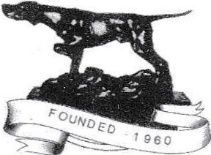 Valid from 31st July 2020 to 30th July 2021(subject to KC Approval)ROLL OF HONOURPippa Cook (Robippa), David Everington (Peakdale), Vicky Everington (Peakdale), Gerald Holley, Lynn Kenney-Taylor (Highshann), Hilda Parkinson (Daviam), Tony R Pascoe, Frank Sutcliffe (Eaglesfield)POINTER CLUB ‘A1’ LIST (Breed Specialists)Judges whom The Pointer Club would support in principal to award KC Challenge Certificates for PointersPOINTER CLUB ‘A1’ LIST OVERSEAS JUDGES (Breed Specialists)Judges whom The Pointer Club would support in principal to award KC Challenge Certificates for PointersPOINTER CLUB ‘A1’ LIST (Non-Breed Specialists)Judges whom The Pointer Club would support in principal to award KC Challenge Certificates for PointersPOINTER CLUB ‘A1’ LIST OVERSEAS JUDGES (Non-Breed Specialists)Judges whom The Pointer Club would support in principal to award KC Challenge Certificates for PointersPOINTER CLUB ‘A2’ LIST (Breed and Non-Breed Specialists)Judges who are invited to judge by a Society who would in principal be approved by the Kennel Clubto award Challenge Certificates in this breed*Denotes CC appointment pendingPOINTER CLUB ‘A3’ LIST (Breed Specialists)For Judges who are recommended by The Pointer Club as being suitable to award Challenge Certificatesin this breed, but are not yet approved by the Kennel Club for inclusion on the A2 list*Denotes CC appointment pending POINTER CLUB ‘A3’ LIST (Overseas Breed Specialists)For Judges who are recommended by The Pointer Club as being suitable to award Challenge Certificates in this breed, but are not yet approved by the Kennel Club for inclusion on the A2 listPOINTER CLUB ‘A3’ LIST (Non-Breed Specialists)For Judges who are recommended by The Pointer Club as being suitable to award Challenge Certificates in this breed, but are not yet approved by the Kennel Club for inclusion on the A2 listPOINTER CLUB ‘B’ LIST (Breed Specialists)For Judges who are approved by The Pointer Club to judge the breed without Challenge CertificatesPOINTER CLUB ‘B’ LIST OVERSEAS (Breed Specialists)For Judges who are approved by The Pointer Club to judge the breed without Challenge CertificatesPOINTER CLUB ‘B’ LIST (Non-Breed Specialists)For Judges who are approved by The Pointer Club to judge the breed without Challenge CertificatesPOINTER CLUB ‘C’ LIST (Breed Specialists)For breed people who have attended The Pointer Club Breed Specific Seminar and have the support of The Pointer Club, but do not yet qualify for inclusion on the B List POINTER CLUB ‘C’ LIST (Non-Breed Specialists)For non-breed people who have either attended The Pointer Club Breed Specific Seminar or have the support of The Pointer Club, but do not yet qualify for inclusion on the B List Note to Lists: Those who take judging appointments at Open Shows beyond the authorised Kennel Club Band ‘D’ for Pointers, (i.e. 4 classes, one of which must be Puppy) for the Club Lists they appear on, or fail to supply a written critique, may be removed from The Pointer Club ListFor further amendments/updates please contact:Hon Sec: Mrs Patricia Eldridge, 1, Holly Hayes Road, Whitwick, Coalville, Leicestershire LE67 5GGTel: 01530 450177 mob: 07846 560926  email: bradgatepointers@gmail.com Adams Linda Mrs2 Hampton on the Hill, Warwick, CV35 8QR07815 083180Andrews MarkNashenden Farm House, Nashenden Borstal, Rochester, ME1 3TQ01634 409816Anthony Jill Mrs9 Smeeton Street, Langley, Heanor, Derby, DE75 7HP01773 535281Barker Flo Mrs15 Corvan Terrace, Tantobie, Stanley, Co Durham, DH9 9SJ01207 280600Barr FranClareville, Middleton Road, Pickering, Yorks, YO18 8AL01751 472549Best Julie Mrs640 Huddersfield Road, Wyke, Bradford, BD12 8JR01274 601312Bond Kirsten28 Rhodes Top, Padfield, Glossop, SK13 1GE07515 952199Buchanan-Robertson C DrMid Murthat Cottage, Beattock, Moffat, Dumfries, DG10 9PW01683 300210Cherry Barbara MrsCoton House Kennels, Haunch Lane, Sutton Coldfield, W Mids, B76 0BX01675 470206Clarke ChrisHopground Cottage, Hertford Rd, Bramfield, Herts, SG14 2QG01992 586723Craik Christine10 Ruscote Ave, Banbury, Oxon, OX16 2NW01295 257494Critchley BarbaraDudley House, Clarks Hill, Whitefield, Manchester, M45 7TC01617 668538Drake Janet424 Newport Rd, Cowes, Isle of Wight, PO31 8PP01983 209068Dyer Sam83 Mellor Brow, Mellor, Blackburn, Lancs, BB2 7PN07738 001187Edmondson HelgaThe Cedars, Thorns Lane, Sedbergh, Cumbria, LA10 5LD01539 620316Evans JohnJoneva Cottage, West Knapton, Malton, N.Yorks, YO17 8JB01944 758743Eldridge Patricia1 Holly Hayes Rd, Whitwick, Coalville, Leics, LE67 5GG01530 450177Francis RuthBluebell Cottage, Highfield Terrace, Glentham, Market Rasen, Lincs LN8 2EN01673 878795Gordon Wendy3 Scott Drive, Ormskirk, Lancs L39 1PP07967 802355Gorrian TomMousewater Cottage, Wilsontown, Nr Lanark, ML11 8ET01555 812430Guy Carol4 Foxmere Close, Crowle, Worcester, WR7 4AP01905 380011Hambling Rachel42 Heath Lane, Blackfordsby, Derby, DE11 8AA01283 210840Harrison Jayne45 Sunningdale Ave, Heanor, Derby, DE75 7BS01773 712923Hewitt AnnetteBrockley Hall, Long Framlington, Morpeth, Northumberland, NE65 8JG01665 570944Hinton LynneSpringfield, Three Ashes Lane, Newent, Gloucester, GL18 1DF01531 248354Howes AidineMandarin, Henley Rd, Nuneham Courtenay, Oxford, OX44 9PR01865 341681Howes MickMandarin, Henley Rd, Nuneham Courtenay, Oxford, OX44 9PR01865 341681Huxley JoanGrange Farm, Bielby, Pocklington, York, YO42 4JL01759 318588Ingham DawnThe Bungalow, Green Meadow, Trawden, Lancs, BB8 8PD01282 363080Ingham GrahamThe Bungalow, Green Meadow, Trawden, Lancs, BB8 8PD01282 363080Isherwood CarolAshbourne, Sunton, Collingbourne, Ducis, Marlborough, SN8 3DZ01264 850395James Ronald55 High Street, Upton, Northants NN5 4EN01604 240686Kelly Val47 Whitestone Crescent, Yeadon, Leeds, LS19 7JS01132 506138Kent YvonneLevendale, Hemswell Cliff, Lincs, DN21 5TX01427 668215Lambert Lorna47 New St, Bentley, Doncaster, DN5 0AZ01302 875750Lennox AnnPine Cottage, Wornish Nook, Somerford Booths, Congleton, CW12 2JP07974 965285Limm Diane18 Vicarage Close, Dordon, Tamworth, Staffs, B78 1TH01827 330311Lowe AnnLaughern House, Church Rd, Crowle, Worcester, WR7 4AX01905 381403Mackay Colin9 Ebbisham Rd, Epsom, Surrey, KT18 7NP,01372 810936Mackay Maureen9 Ebbisham Rd, Epsom, Surrey, KT18 7NP01372 810936MacManus Michelle40 Longlands Lane, Heysham, Morecambe, Lancs, LA3 2NS01524 852310Marsh GlynisNethergate House, Nethergate St, Harpley, Norfolk, PE31 6TN01485 521751Martin, RuthSunhouse Gundogs, Belgate Cottage, Shobdon, Herefordshire, HR6 9NJ01568 708303McBurnie MaryWhitwell Wood Bungalow, Whitwell Common, Worksop, S80 3EH01909 724149McDougall DonnaBridge Cottage, Dursden Lane, Pewsey, Marlborough, Wilts, SN9 5NJ07909 457496Milton JanetJankris, Wedlakes, Watchett, Somerset, TA23 0JL01984 631545Mitchell SteveThe Nook East, Division Lane, Marton Moss, Blackpool, FY4 5DZ01253 694929Naden ChristinePoores Farm,Elmley Rd, Brambledown, Sheppey, Kent, ME12 3SS01795 873061Nelis Ria41 Sand Lane, Warton, Carnforth, Lancs, LA5 9NJ01524 732875Newberry ElaineRosary Cottage, Ashperton, Nr Ledbury, Hereford, HR8 2RY01531 670955O’Driscoll GeraldineThe Granary, Edenmouth Farm, Kelso, Roxsburghshire, TD5 7QB01890 830391O’Neill Carolyn217 Cromwell Lane, Burton Green, Kenilworth, Warks, CV8 1PN02476 474646Organ ColinBoltsburn Mine Cottage, Rookhope, Bishop Auckland,Co. Durham, DL13 2BH01388 517483Organ JulieBoltsburn Mine Cottage, Rookhope, Bishop Auckland, Co. Durham, DL13 2BH01388 517483Parsons EricaCadditon Farm, Bondleigh, North Tawton, Devon, EX20 2AW01837 82269Parsons SteveCadditon Farm, Bondleigh, North Tawton, Devon, EX20 2AW01837 82269Pavey PeterJoneva Cottage, West Knapton, Malton, N.Yorks, YO17 8JB01994 758743Philo Rachel                                                             Walwyn Farm House, Marden, Herefordshire HR1 3HB07866 688804Pimblett Gordon209A Wigan Rd, Atherton, Lancs, M29 0GB01942 870012Pimblett Linda209A Wigan Rd, Atherton, Lancs M29 0GB01942 870012Richards Janet28 Hull Rd, West Howe, Bournemouth, BH11 9RE01202 575581Rigby ElizabethGabsnout, Glenluce, Newton Stewart, Dumfries & Galloway, DG8 0LS01581 600211Robertshaw CicelyThe Cedars, Thorns Lane. Sedbergh, Cumbria, LA10 5LD01539 620316Rose Stephen6 Iris Close, Sandfields Estate, Port Talbot, W. Glam, SA12 7AD01639 885062Sillince Karen24 Carr Head Lane, Bolton Upon Dearne, Rotherham, S. Yorks, S63 8DD01709 880237Simmons Gail7 Brookhouse Court, Nether Langwith, Mansfield, Notts NG20 9EH07368 202112Smith Pauline46 Tennyson Ave, Dukinfield, Cheshire, SK 16 5DP01613 387662Tait StuartMoordale Cottage. Fodderdyke Bank, Drainside, Newleake, Boston, PE22 8JA01205 270305Theobald BarbaraGwen Yr Haul, Rhiw Rd, Rhiwtawr, Swansea, SA9 2RA01639 830095Thorpe Neville95 Dell Rd, Oulton Broad, Lowestoft, Suffolk, NR33 9NT01502 569243Tibbs PamelaCroft Kennels, Croitachonie Cairndow, Argyll, PA26 8BG01499 600239Turnbull AnnTy Newydd, Church Rd, Castlemoreton, Worcs, WR13 6RE01684 833547Twyman RonaldRamada, Cranesgate North, Whaplode, St Catherines, PE12 6SR07754 564144Walkling RoystonWillow Tree House, Caistor Rd, Owersby Moor, Market Rasen, LN9 3YW01673 828102Welch SusanHillybarn Farm House, The Mount, Ifield Wood, W.Sussex, RH11 0LF01293 871204Welham BarryThe Larches, Harston Rd, Denton, Grantham, Lincs, NG32 1LL01476 870732Westaway Penny2 Clawson Lane, Ab Kettleby, Melton Mowbray, Leics, LE14 3HX01664 822689Westron LindaRowan Cottage, Horns Lane, Broadtown, Wilts, SN4 7RH01793 731370Whitham Eddie16 Lincs Wold, Liversedge, W.Yorks, WF15 8JL01274 874618Whiting Joyce58 Nottingham Rd, Codnor, Derby, DE5 9RH01773 742095Wilkinson SueKiora, Collin Lane, Willersley, Broadway, Worcester, WR12 7PD01386 853241Williams BrynWyndsmoor, Hafod Rd, Pant Glas Gwernafield, Nr Mold, Flints, CH7 5ES01352 740520Wilson LindaMontrose, Waste Green Lane, Algarkirk, Boston, Lincs, PE20 2AP01205 260267Wright Beryl8 Hoyle Court Drive, Bailson, Shipley, W.Yorks, BD17 6HA01274 595807Brophy SueFloodhall, Knocktopher, Co. Kilkenny, Eire0035 3567768941Hamilton Jenny603 Tram Rd, Ohoka, RD2 Kaiapol 7692, New Zealand0033 120317Oliveira RuiRS Marcal 23 2, 1200-419 Lisboa, Portugal00351/213900497Wong David4 Awatea Rd, St Ives, New South Wales, 2075, Australia00612 9144 3480Armstrong, MorayBramdene, Cargo Beck, Cargo, Carlisle, Cumbria, CA6 4BB01228 674318Arrowsmith DianeFleetapple, Maker Lane Farmhouse, Hoar Cross, Burton on Trent, DE12 8QP01283 575448Atkinson C5 Bristol Ave, Rossall, Fleetwood, Lancs, FY7 8JQ01253 870899Bell DavidHeathfield, Pound Green, Button Oak, Bewdley, Worcester, DY12 3LL01299 403804Blay Pam7 Mayfield Road, Lyminge, Folkestone, Kent, CT18 8HL07732 273705Bott RichardGrove House, 79 Brigg Lane, Camblesforth, Selby, N.Yorks, YO8 8HD01757 611265Brace Andrew11 Lennox Lane, Bidston Village, Prenton, Merseyside, CH43 7RB01512 001967Byrne, Jean4 East View, Off Oak St, Shawforth, Rochdale, Lancs, OL12 8NT01706 853246Coode CarolWarringah’s, Valley View, Faunhope, Hereford, HR1 4PU01989 740296Daltry JGuildstead Court, Yelsted Lane, Yelsted, Sittingbourne, Kent, ME9 7UT01634 364539Ellis Norma121 Parkside, Darlington, Co. Durham, DL1 5TA01325 380882Foss Valerie16 Hanna Court, Wilmslow Rd, Handforth, Wilmslow, SK9 3JX01625 531438Gadsby MikeMeadow Green, Moss House Lane, Westby, Preston, PR4 3PE01772 687301Gorman Kathyc/o Fosse Data, Mitchell Ct, The Mount, Rugby, Warwicks, CV23 0UY01788 860960Haran Gordon2 Auchentree Rd, Glengarnock, N. Ayshire, KA14 3BU01505 685539Harris Sue J484 Knutsford Rd, Warrington, Cheshire, WA4 1DX01925 653039Hill Alexandra6 Beaford Rd, Manchester, M22 0AG01612 700887Hodgkinson Des58 Nottingham Rd, Codnor, Derby, DE5 9RH01773 742095Hollings E PatsyChurch House, Carlton, Yeadon, Nr Leeds, LS19 7BG01132 505113Horswell Geoff25 Whatton Rd, Kegworth, Derby, DE74 2EZ01509 674059Johnson B3 Flint Cottages, Herringswell Lane, Kentford, Newmarket, CB8 3QS01638 750614Kane Frank71 Coast Rd, Redcar, Cleveland, TS10 3RD01643 485895McMaster, Mr R21 Southside Gardens, Sunderland, Tyne and Wear, SR4 0NP07711 845687Marshall F NGainspa, 1 Butler Rd, Newton Aycliffe, Co. Durham, DH5 5LU01325 312484Miller JennyPeachtree Cottage, Watling St, Claybrook Parva, Lutterworth, LE17 5BE01455 220330Morgan AngelaFootnote, Station Rd, Charlton Mackrell, Somerton, Somerset, TA11 6AG01458 223505Peak JillMarcliffe Kennels. Marsh Rd, Banks, Southport, PR9 8DZ01772 813232Pinkerton SharonAbbey Kennels, Thornton Rd, Goxhill, Barrow upon Humber, DN19 7LW01469 532191Richardson James3 Lomond Road Wemys Bay, Renfrewshire, PA18 6BE01475 321335Smillie-Gray DOakberrow, Stoneyard Green Cottages, Coddington, Ledbury, Hereford, HR8 1JR01531 640102Thirlwell, J S MrWhickham Hill South, Whickham Highway, Gateshead, Tyne and Wear, NE11 9QL07887 771222Thorn-Andrews ZenaDrakesleat, Bestmans Lane, Kempsey, Worcester, WR5 3PZ01905 820720Waddell, M M Mrs2 Auchengree Road, Glengarnock, Beith, Ayrshire KA14 3BU01505 685539Ward J MrsProspect Cottage, 98a Bank St, Morley, Leeds, LS27 9HY01132 526560Whyte Frank8 Hollinlea, Carlisle Rd, Annan, Dumfrieshire, DG12 6QU01461 204972Wilberg, Sigurd40 Malmsbury Road, Cricklade, Wiltshire, SN6 6RP 01793 751115Woodward ColinWoodlands, Furlong Rd, Bolton on Dearne, Rotherham, S63 8HU01709 896663Young Keith17 Riversleigh Rd, Leamington Spa, Warwicks, CV32 6BG01926 336480Reid, Ashley115, Campbells Road, Clyde, Victoria, Australia 397803 5998 5082Yuhasz Ann906 Jade Drive, Key Largo, FL 3303744 05645989Dunn Danielle Miss76 Newsam Rd, Kilnhurst, Mexborough, S. Yorks S64 5UN01709 320656Moss, AlastairPlantation Cottage, Ringtail Road, Burscough, L40 8JY01704 893128Richardson Steve22 Kings Rd, Easterton, Devises, Wilts, SN10 4PX  07810 11767601380 699337Cobden Jan MrsBakers Hill Farm, Stane Street, Slinfold, Horsham, W Sussex RH13 0RE01403 790401Dyer SharronHighcroft, 70 Priory Rd, Noak Hill, Romford, Essex, RM3 9AP07946 327289*Eyeington JaneGreys Farm, Horsley Fen, Chatteris, Cambs, PE16 6XA01354 693358Goodwin, Wendie34, Holly Grove, Fareham, Hants PO16 7UP01329 314071*Heaton Melanie Miss284 Eaves Lane, Chorley, Lancs, PR6 0DX01257 272943Jacques, MariaFell Haven, Stanhope, Bishop Auckland, DL13 2ESMason Rosemary MrsMount Pleasant, Gatebeck, Nr Kendal, Cumbria, LA8 0HS01529 567353Moulding HazelHighfield, Copgrove, Harrogate, HG3 3SZ07788 982280*Nicholls Jennifer Miss14, Badshaw Avenue, Treeton, Rotherham S60 5QJ07772 365261*Oddie Matt83 Mellor Brow, Mellor, Blackburn, Lancs BB2 7PN07708 120756*Perkins Colette MrsThe Sycamores, Sarne, Holywell, Herefordshire, CH8 9DE07824 993959*Radcliffe Jackie MrsTroughfoot Farm, Caithwaite, Carlisle CA11 9RD01768 894937*Stangroom Cindy MrsLappakia, London Rd, Stroud, Glos, GL5 2AJ01453 756460Weaver Sue Mrs22 Buckmaster Ave, Clayton, Newcastle, Staffs, ST5 3AN01782 622111*Williams Shona Mrs37 Gladstone Rd, Headington, Oxford, OX3 8LL01865 769382O’Gorman JohnInis Ealga, Monksgrange. Clonmel, Co. Tipperary, Eire00353 876082053Barrs Sue Ms312, Bluewater Drive, Bluewater 4818, Queensland, Australia0407 489036Robinson, Paul420, Pokeno Road, Tyakau, New Zealand 2440+64212440667Alcorn, David, MrAnnavale, Biggar, ML12 6LX07719 407621Bradley Elaine Mrs36 Calver Close, Dodworth, Barnsley, S75 3QW07796 956588Byrne, Jean4 East View, off Oak Street, Shawforth, Rochdale, Lancs OL12 8NT01706 853246Eyeington, JaneGreys Farm, Horsley Fen, Chatteris, Cambs PE16 6XA01354 693358Glen, IreneCarlton Cottage, Deans Square, Topcliffe, Thirsk N Yorks YO7 3RT01845 577764Grime, Patricia MrsCoppice Cottage, Tockholes Road, Tockholes, Darwen, Lancs BB3 0LP01254 264384Masters M Langlea, Ford St, Wellington, Somerset01823 662503Millard J Mrs (nee Fairall)12 Lynton Drive, Ely, Cambridge, CB6 1DQ01353 669745Morgan, Christine Mrs62 Meadowgate, Brampton Bierlow, Rotherham S63 6HJ07970 634780Morris ROld Pointymister Farm, Risca, Newport, NP11 6EC01633 612326*Mosedale Russell3 Wild Goose Close, Ibstock, Leicester, LE67 6PE01530 481080Trow, Lesley, Mrs13, Melton High Street, Wath Upon Dearne, Rotherham, S Yorks S63 6QF01709 207556Adams Kyle12 Queens St, Earlsbarton, Northants, NN6 0LN07857 156636Beesley Chrissie MrsBirchleith, 1 Moat Lane, Perry, Cambs, PE28 0SY01480 812296Bird Avril MrsThe Vine, 7 Lower Caldecote, Biggleswade, Beds,  SG18 9AX01767 310384Booth Geoff22 Garendon Rd, Coalville, Leicester, LE67 4JA01530 460726Brown M MrsForest Lodge, Slamminton Rd, Limerigg, Falkirk, FK1 3BN01324 851312Coone E Mrs7 Prince St, Sudbury, Suffolk, CL10 1HZ01787 311939Crawte Wendy MrsCamfreys, White Horse Lane, Rhodes Minnis, Canterbury, CT4 6EP01303 862408Crawte WilliamCamfreys, White Horse Lane, Rhodes Minnis, Canterbury, CT4 6EP01303 862408Davies BernardTambard, 24 Condover Park, Condover, Shrewsbury, Salop, SY5 7DU01743 718125Earl Faith MissBrickyard Cottage, Dinmore Estate, Dinmore, Herefordshire, HR4 8EE01432 830641Fairbairn JGlencairn Cottage, Fenwick Rd, Kilmaurs, Ayrshireshire, KA3 2TE01563 539445Flint Elizabeth M MrsWells Cottage, Bisley, Nr. Stroud, Glos, GL6 7AG01452 770289Henry Carol MsMousewater Cottage, Wilsontown, Nr. Lanark, ML11 8ET01555 812430Heighway Mark38 Barnfield Rd, Burslem, Stoke on Trent, Staffs, ST6 3DH01782 810610Houlder Jackie Mrs5 Staithe St, Bubwith, Selby, N. Yorks, YO8 6LSJacques Ann MissWheeler Lodge, Steep Close, Findon, West Sussex, BN14 0TD01903 877234Langford Sue MrsWellwood, Lanton Rd, Jedburgh, TD8 6RY01835 863186Milford A Ms33 Andrews Way, Harnham, Salisbury, Wilts, SP2 8QR  07733 36370301722 338980 Mitchell M MrsThe Nook East, Division Lane, Marton Moss, Blackpool, FY4 5DZ01253 694929Moore Tracey Mrs71 West Bank Rd, Allestree, Derby, DE22 6YA07815 298247Nicholls Marie Mrs32 Lodge Hill Drive, Kiveton, Sheffield, S26 5RU01909 773780Paton Ann MrsLower Castleby, Haverfordwest, Pembs, SA62 5DN01348 881676Perkins RogerThe Sycamores, Sarne, Holywell, Herefordshire, CH8 9DE07824 993959Pole Madge MrsRuby Cottage 19 Church St, Donisthorpe, Swadlincote, Derby, DE12 7PX01530 274992Pole, Steve MrRuby Cottage 19 Church St, Donisthorpe, Swadlincote, Derby, DE12 7PX07514 691502Preece Diane Mrs2 Linden Cottages, 134 Everton Rd, Hordle, Lymington, SO41 0HB01425 520989Purdy Sue Miss19 North Drive, March, Cambridge, PE15 9AA01354 659107Rayner, Lynda78, Ashfield Drive, Swadlincote, Derbyshire DE12 6HQ01530 416995Roberts Kerry Mrs1 Laverstoke Lane, Whitchurch, Hants, RG28 7PA01256 895501Schofield Barbara Mrs14 Mayflower Cl, S.Killingholme, Immingham, S.Humberside, DN40 3HE01469 540182Sherwood C A Mrs51 Roberts Rd, Barton Stacey, Winchester, Hants, SO21 3RU01962 761196Smith Stephanie MissGreenacre, Warleggan, Cornwall, PL30 4HB01208 821931Tait Stuart MrsMoordale Cottage, Fodderdyke Bank, Drainside, Newleake, Boston, PE22 8JA01205 270305Thorpe Jane Mrs95 Dell Rd, Oulton Broad, Lowestoft, NR33 9NT01502 569243Wood DavidForestry Lodge, Barningham, Richmond, N Yorks DL11 7EAAveris Gill MrsTweed House Kennels, Off Low Lane, Horsforth, Leeds01132 590013Bayne, J MrsOutgate House, Outgate Leverton, Boston, Lincs, PE22 0AA01205 871714Bodle Bridgette MrsPoplar Farm East, Heckington,Lincs, PE20 3QF07541 230401Bunce W10 Barons Way, Polegate, East Sussex, BN26 5JJ01323 483435Butler-Holley P Mrs13 Redthorpe Cres, Redbrook, Barnsley, S75 1JE07850 419204Crocker, BlakeRivenhall Villa, Withy Road, East Huntspill, Somerset, TA9 3NW07824 776757Davis J G MrsBrook House, Edvin Loach, Bromyard, Hereford, HR7 4PW01885 482404Graham T5 Alexander Place, Askam in Furness, Cumbria, LA16 7BT01229 464203Grimsdell Fran MrsThe Paddocks, The Street, Caston, Attleborough, NR17 1DD01953 483536Hollings SCarlton Hall Farm, Carlton, Yeadon, LS19 7BG01132 505113Howarth DSchool House, Arkholme, Carnforth, Lancs, LA6 1AU01524 222052Hutchison B Mrs116 Shepherds Lane, Dartford, Kent, DA1 2NN01322 408359Hutchison D116 Shepherds Lane, Dartford, Kent, DA1 2NN01322 408359Lawler GPenywaun Boarding Kennels, Ebenezer Rd, Llanedi, Swansea, SA4 0FE01269 593267McDonald R23 Wilbury Hills Rd, Letchworth, Herts, SG6 4JU01462 672696Millard J Mrs (nee Fairall)121 Lynton Drive, Ely, Cambs, CB6 1DQ01353 669745Moore C MrsThe Lodge, The Nant, Llanferris, Mold, Denbighshire, CH& 5SS01352 810490Morgan C Mrs62 Meadowgate,Brampton, Bierlow, Rotherham, S63 6HJ01709 760124Newton Editha Miss244 Shuttlewood Rd, Bolsover, Chesterfield, S44 6PA01246 240520Prangle C MissTara, 64 Bristol Rd, Chippenham, Wilts, SN15 1NS01249 658288Sevastapulo C MrsCrumble Cottage, Bishops Frome, WR6 5AU01885 490896Stafford R193 Peniel Green Rd, Llansamlet, Swansea, SA7 9BA01792 979404Stamp, Barbara396, Princess Drive, Liverpool, L14 8XQ07715 030332Stirk, Graham40, Liskeard Way, Freshbrook, Swindon, SN5 8NL01793 520347Swannell, Andrew58, Wolverton Road, Haversham, Milton Keynes, MK19 7AB01908 318513Taylor L Mrs151 Nottingham Rd, Trowell, Notts, NG9 3PN01159 320090Anderson-Rowell Sam Miss07711 387478Ayres-Cousins C Mrs27 Wilshere Rd, Welwyn, Herts, AL6 9PU07832 143455Blunt Sue MrsShenley Farm House, Crick, Northants, NN6 7SW01788 822250Collins C Miss27 Goldhanger Rd, Heybridgfe, Maldon, Essex, CM9 4QR01621 855513Collins Derek84 Birchmoor Rd, Birchmoor, Tamworth, Staffs, B78 1AB01827 705484Collins Jackie Mrs84 Birchmoor Rd, Birchmoor, Tamworth, Staffs, B78 1AB01827 705484Desmond Sue 9 Guernsey Close, Crawley, W. Sussex, RH11 9QS01293 277617Harris A MrsThe Gable, 54A Priory Rd, Peterborough, PE3 9ED01733 566927Howson J MrsGarden House, Fairy Hill, Pontefract, WF8 1SF01977 791333Lound Sharon MrsLow Farm Cottage, The Wapping Hooton Roberts, Rotherham, S65 4PG01709 851611Luke Jean MrsOakenshaw Farmhouse, 1 Stockley Lane, Crook, Co. Durham, DL15 0TG01388 747602Martin DSunhouse Gundogs, Belgate Cottage, Shobdon, Herefordshire, HR6 9NJ01568 708303Mangham Sue MrsPoets Rest, 54 Bedford Rd, Great Barford, Beds, MK44 3JF01234 741095Roberts Carol MrsBreckwood, 37 Ashbourne Rd, Ickburgh, Norfolk, IP26 5JA01842 879167Roberts Chloe Miss1 Laverstoke Lane, Whitchurch, Hants, RG28 7PA01256 895501Salt Andrew19 Frida Cres, Northwich, Cheshire, CW8 1OJ01606 79008Siddle Amelia MissLindholme, East Hill, Ottery St Mary, Devon, EX11 1PJ01404 812624Smith L Mrs15 Wyresdale Rd, Knot End on Sea, Lancs, FY6 0DE01253 812026Stokes Claire Miss2 Pointer Place, High St, Harlech, Gwynedd, LL46 2YE01766 781198Tregaskis Karen MrsFairings, 2 Castle Lane, Whitchurch, Aylesbury, Bucks, HP22 4JD01296 641707Warford Dawn Mrs9 Dipland Grove, Blagdon, Bristol, BS40 7SF01761 462837Woods V Miss4 Lillesdon Court Cottages, Lillesdon Lane, North Curry, Taunton, TA3 6BY01823 490687Allen AGrove House, 79 Rigg Lane, Camblesforth, Selby, N.s, YO8 8HO01757 611265Bambridge J Rivendell, South Green, Dereham, Norfolk, NR19 1PU01362 698585Bambridge V MrsRivendell, South Green, Dereham, Norfolk, NR19 1PU01362 698585Bannister J MrsCottage Knls, Grange Lane, Telford, TF2 9PB01952 613500Boswell M HShardlow Knls,136 London Rd, Shardlow, Derby, DE72 2GP01332 792328Carter K47 Haldane Cres, Bolsover, Chesterfield, S44 6RU01246 822973Curry A6 Mayfield Drive, Brayton, Selby, N.Yorks, YO8 9JZ01757 708105Davies R Mrs281 Alfreton Rd, Blackwell, Nr Alfreton, Derby, DE55 5JN01773 813388Grant V Mrs30 Morritt Ave, Leeds, LS15 7EP01132 326226Hall L MrsMelview Lodge, 2 Hurn Lane, Avon Castle, Ringwood, Hants, BH24 2AQ01425 471649Hammond S Ms2 Church Lane, Stamford Bridge, York, YO41 1PE01952 613500Iles-Hibbert J MrsWhittledown, Old Blandford Rd, Salisbury, Wilts, SP2 8DE01722 335375Ironside I M Mrs7 Chapel Lane, Anwick, Sleaford, Lincs, NG34 9SX01526 833189Jennings-Sharman,C Mrs1, Kirkby Lane, Newbold Verdon, Leics LE9 9LN01455 821947Leslie S Mrs298 Newton Rd, Rushden, Northants, NN10 0SY01933 311081McCourt, Leslie22, Wilmington Way, Gillingham, Kent, ME8 6HY07929 379285McDonald C MrsNorthy Springs, Mundon, Maldon, Essex, CM9 6PD01621 740920Moss A MrsPlantation Cott, Ringtail Rd, Burscough, Lancs, L40 8JY01704 893128Muirhead CShibden, Long Rd, Colby, Norwich, NR11 7EF01263 761319Racket BThe Anchorage, Angel Bank, Bitterley, Ludlow, Shrops, SY8 3HT01584 891713Rees Martyn13 Rodway Rd, Mangotsfield, Bristol, BS16 9HH01179 563959Revill J A R MrsFurzelands, 20, Acacia Drive, Maldon, Essex, CM9 6AP07764 157381Richardson K Mrs22 Kings Rd, Easterton, Wilts, SN10 4PX01380 699117Rigby B MrsThe Paddocks, Wigsley Rd, North Scarle, Lincs, LN6 9HD01522 778613Roberts D MrsGlaisdale, Pontreplod Rd, Pontypool, Torfaen, NP4 6RP01495 763885Rose-Hay E MrsAsh Tree Cottage, Hollin Green Lane, Faddily, Nantwich, CW5 8NL01270 524358Sands P MrsByways, Cromer Rd, Beeston Regis, Norfolk, NR27 9NG01263 821416Shepherd M MrsRamblers Cottage, Spring Bank, Newfield, Co. Durham, DL14 8DE01388 608984Spencer J30 Ashdale Rd, Marus Bridge, Wigan, Lancs, WN3 5QT01942 494485Troth C68 Captice Close, Old Hall, Warrington, Cheshire, WA5 8TD07877 071029Tye H Mrs24 Scots Ave, Shortlands, Bromley, Kent, BR2 0LQ02084 602049Wallwork D Mrs8 Bullrush Lane, Great Cambourne, Cambs, CB23 6BG01954 205640Webber D MsSpiders Web, School Lane, Stoke Row, Henley, Oxon, RG9 5QS01491 682934